ANGLICKÝ JAZYK skupina L. NešporovéPovinný úkol k odevzdání: (zadání úkolu, rozsah, způsob zpracování,..)Procvičování slovní zásoby na quizlet.com (spojování slov, psaní, poslech, hry)Odkaz na třídu: https://quizlet.com/join/GfhuqMeR8Rozklikněte si témaObjeví se následující nabídka: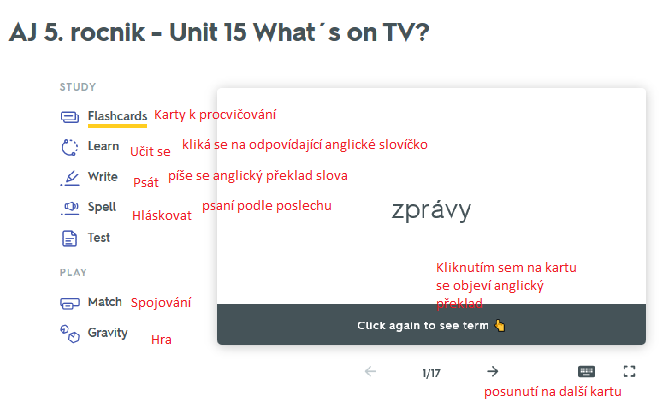 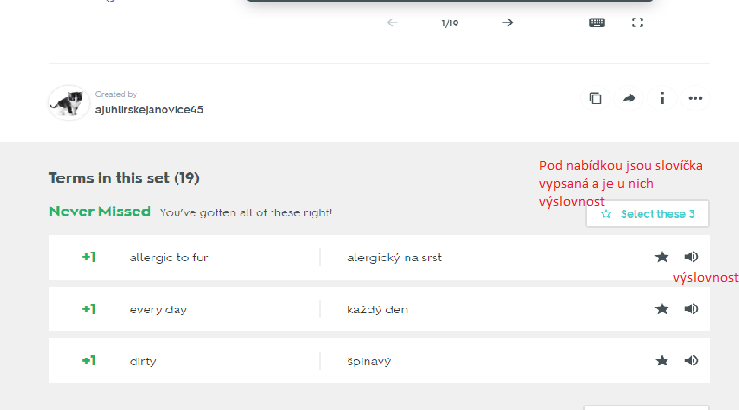 Klíč ke cvičení WB 36/1, toto cvičení máme hotové, ale nemáme ho zkontrolované3. 5. 3rd May                    1. 4. 1st April		 11. 11. 11th November7. 7. 7th July		       23. 9. 23rd September      24. 6. 24th June22. 2. 22nd February         31. 8. 31st August	             31. 3. 31st MarchVÝKLADUčebnice 37/4 – předložky s časovými údaji (in – samotné měsíce, roční období, části dne; on – dny, datum; at – čas)ČTENÍ ANGLICKÝCH LETOPOČTŮUčebnice 37/5Do roku 1999 – čteme jako dvojčíslí1620=16  20 sixteen twenty        1555=15  55 fifteen  fifty-fivePokud druhé číslo začíná nulou, čteme ji jako oh1907=19  07 nineteen oh sevenOd roku 2000 – čteme jako dvojčíslí nebo jako běžné číslo2017 twenty seventeen (jako dvojčíslí)  2000 two thousand (číslo) 2008 two thousand eight (číslo) 2010 two thousand (and) ten    DOMÁCÍ ÚKOLNapiš názvy uvedených měsíců v angličtině.dubenbřezenkvětensrpenprosinecúnorčerveneclistopadNapiš data podle vzoru (5. 5. 5th May)8. 12.4. 6.11. 4. 3. 3.5. 2.Napiš, jak přečteš tato data (vzor: 1st January   the first of January).29th June11th October1st JulyNapiš, jak přečteš tyto letopočty.196520202008Doplň předložky on, in, at (piš je před uvedené slovo)AprilMonday23rd JulyJanuarythe morningone o´clock12:15MarchwinterAugustFridaythe eveningOdpověz na otázku.When is your birthday?My birthday is in (měsíc) _____________________ZPŮSOB ZPRACOVÁNÍ A ODEVZDÁNÍ:Cvičení vyplňte ve Wordu a zašlete mi jej na adresu: lucie.nesporova@zsuj.czJako název souboru použijte své jméno.Datum odevzdání: 20.3.2020NEZAPOMEŇTE VE STŘEDU SLEDOVAT UČÍTELKU NA ČT2, MĚLA BY TAM BÝT ANGLIČTINA